FORMULÁRIO DE ATIVIDADES PROGRAMADASMESTRADONome:		     				RA:     Orientador:	     							Nível:     Data:     § 4º Atividades Programadas no Mestrado são organizadas pelo aluno em acordo com o orientador. O aluno para realizar o exame de qualificação (final do 3º. Semestre) precisa comprovar no mínimo 02(dois) créditos conforme tabela abaixo:   Atividades  	 	 	 	 	 	 	 	 	  nº de créditos  Artigo em periódico (A1 ou A2)							3,0  Artigo em periódico (A3 ou A4)						2,5Artigo em periódico (B1, B2 ou B3)						2,0  Capítulo de livro (L1, L2 ou L3)							1,0  Estágio Docência (diretriz CAPES)							1,0 a 2,0  Anais de congressos nacionais /internacionais					0,5 a 1,0Palestras / conferências em congresso, simpósios nacionais /internacionais	0,5 a 1,0Observações:-  não será considerada representação decimal (0,5) sendo necessárias no mínimo duas atividades para compor o número inteiro;- todas as atividades deverão ser documentadas com certificados digitalizados;  - o elenco acima apresentado poderá ser ampliado com novas atividades, aprovadas pelo colegiado do Programa.  ANome:                                                                                           RA:      Programa:      Tel. (     )            			E-mail:      Nível: (     ) Mestrado (     ) Doutorado   Situação Atual:  (     ) Matriculado  (     ) Trancado		São Paulo,      /     /     																_________________________________									Assinatura do AlunoATIVIDADE PROGRAMADA(      /       )		Aceito   (     ) CréditosSem        Ano______________________________________		_____________________________________            Assinatura do Orientador				     Assinatura e Carimbo do Coordenador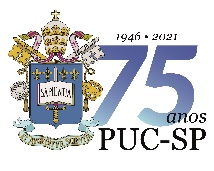 PONTIFÍCIA UNIVERSIDADE CATÓLICA DE SÃO PAULOPrograma de Pós-Graduação em Comunicação Humana e SaúdeDATAATIVIDADECRÉDITOQUANT.TOTAL CRÉDITOSexemploArtigo em periódico (A1 ou A2)3,0  PONTIFÍCIA UNIVERSIDADE CATÓLICA DE SÃO PAULOPrograma de Pós-Graduação em Comunicação Humana e Saúde